Vzdělávací programŠkolní družiny přiZákladní škole HLÁSEK: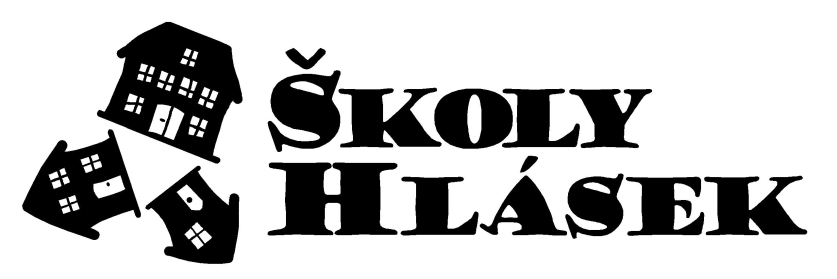 =RŮST V PROSTŘEDÍ
PŘÍZNIVÉM PRO UČENÍPředkladatelNázev školy: Základní škola HlásekAdresa školy: Hlásná Třebaň 58, 267 18IČO: 24 296 023IZO: 691004358Ředitel školy: Mgr. Vendulka MyškováE-mail: vendulka.myskova@skolyhlasek.czadresa internetové stránky: www.skolyhlasek.czZřizovatelNázev zřizovatele: Školy Hlásek – základní škola a mateřská škola, s.r.o.Adresa: U Kapličky 58, Hlásná Třebaň, 267 18Jednatelka: Mgr. Veronika Vaculovičová, MBATelefon: 777 568 562E-mail:  veronika.vaculovicova@skolyhlasek.cz, Pedagogický sbor ŠKOLY A ŠKOLNÍ DRUŽINYVedoucí vychovatelka v družině Lenka Holakovská a tým vychovatelek školní družinyDokument schválen pedagogickou radou a školskou radou dne 31.8..2021Platnost dokumentu od: 18.10.2021 do 31.8.2022Razítko školy podpis ředitele školy: Zaměstnanci byli s tímto zněním seznámeni dne: 18.10.2021CHARAKTERISTIKA ČINNOSTI ŠKOLNÍ DRUŽINY:Program školní družiny plynule navazuje na výuku Základní školy Hlásek. Naše škola je školou komunitní, založenou na úzkých vztazích mezi pedagogy, rodiči a dětmi. Pozitivní vztahy mezi dětmi se vytváří zejména ve volném čase, mimo řízenou výuku.  Doporučujeme proto navštěvovat školní družinu alespoň některé dny v týdnu. Vzdělávací program družiny je sestavován tak, aby byl podnětný, vyvažoval a doplňoval vzdělávací program základní školy.Hlavní cíle programu školní družiny jsou:podporuje vytváření dobrých vztahů mezi žákysvou činností napomáhá prevenci negativních sociálních jevů zajišťuje odpočinkové, zájmové a rekreační činnosti dětívyvažuje školní výuku častým pobytem venkuumožňuje žákům dokončit práci z výukypraktickou zkušeností a zážitkovým způsobem doplňuje výukuumožňuje dětem umět si samostatně vybrat vlastní vhodnou činnostzajišťuje rovnováhu mezi řízenou a spontánní činností, kompenzuje jednostrannou zátěž během vyučováníŠkolní vzdělávací program školní družiny je koncipován jako tzv. „živý dokument“, který se vyvíjí a upravuje dle potřeb. Revize dokumentu probíhá vždy na závěr školního roku, což umožňuje reagovat vhodně na měnící se podmínky, přesouvání témat během dlouhodobé docházky žáků do družiny, provedení evaluace činností a dosažených výsledků.Na základě tohoto ŠVP je každoročně vytvářen roční plán činnosti ŠD, který je vždy tematicky zaměřen na určitou oblast lidské činnosti, přírody apod. V rámci jednotlivých celků pojímaných jako témata jsou činnosti ve školní družině plánovány v těchto úrovních: průběžné působení vychovatelky na činnost žáků vztahující se k danému tématu řízená organizovaná činnost, která postupuje podle týdenní skladby zaměstnání příležitostné akce soustředěné k určitému vybranému tématu Některé celky nemohou postihnout všechny tři úrovně, ale jen některou z nich. Zvláštní důraz je kladen na navozování situací, při kterých žáci získávají bezprostřední smyslové a citové zážitky i zkušenosti z vlastní aktivity.PODMÍNKY VZDĚLÁVÁNÍ VE ŠKOLNÍ DRUŽINĚ:Školní družina má kapacitu 75 dětí. Ráno je rozdělena do 2-3 oddělení (dle zájmu v přihlášce), odpoledne je rozdělena do 3 oddělení a její činnost probíhá buď v budově ZŠ, nebo MŠ v závislosti na programu. Provoz školní družiny je zajištěn ráno  v době od 7:00 do 8:00  a probíhá v učebnách budovy ZŠ pro 2.-5.ročník a v budově MŠ pro 1.ročník.Provoz odpolední dužiny od konce vyučování dle tříd a rozvrhu do 18:00Družina se také podílí na přípravě činností, které probíhají i mimo běžnou provozní dobu ŠD např. Vánoční jarmark, letní slavnost…Poplatek za školní družinu do 15:00 je zahrnut do ceny školného. Od 15:00 do 18:00 je pobyt ve školní družině zpoplatněn  viz. Ceník na www.skolyhlasek.czPodmínky přijetí žáka do ŠDDo ŠD může být přijat každý žák navštěvující 1. - 5.třídu na základě přihlášky, kde jsou řádně vyplněny všechny údaje (zvláště kdy a s kým budě dítě ze ŠD odcházet, samo či s doprovodem). Nastalé případné změny během roku oznámí rodiče vedoucí vychovatelce písemně s podpisem a datem nebo zprávou v systému Edookit. Přihlášku lze stáhnout na webových stránkách školy. O přijetí dítěte rozhoduje ředitel školy.Docházka žáka do školní družiny je ukončena společně s ukončením daného školního roku. Docházka žáka však může být ukončena také během školního roku, a to na základě předložení písemné odhlášky zákonnými zástupci žáka. Vyloučení z družiny lze uskutečnit pouze ze závažných důvodů.Materiální zajištěníTřídy, v nichž probíhá hlavní výchovně vzdělávací práce školní družiny, jsou vybaveny standardním školním nábytkem. K dispozici jsou společenské hry, výtvarný a další materiál určený k tvořivé činnosti žáků, keramická dílna, sportovní pomůcky, klubovna, vybavená knihovna a kuchyně. V obou budovách využívá družina ke svým činnostem učebnu, dílnu, kuchyň a zahradu vybavenou průlezkami a herními prvky.Personální obsazení školní družiny Počet vychovatelek odpovídá dvojnásobku počtu otevřených oddělení – 3 oddělení o maximálním počtu 25 dětí na jedno oddělení. Ve školní družině pracuje 6 vychovatelek. Všechny vychovatelky splňují požadavky na předepsanou odbornou způsobilost. Dvě vychovatelky se specializují na tělovýchovné aktivity, ostatní na environmentální výchovu a výtvarné aktivity – rukodělné práce a práce s keramickou hlínou. Vychovatelky mají zájem o svůj odborný růst, soustavně se dále vzdělávají. Chovají se a jednají profesionálním způsobem – v souladu se společenskými pravidly, pedagogickými a metodickými zásadami výchovně vzdělávací činnosti ve školní družině. Denní podstatou práce ve školní družině je tvořivá improvizace, pružné a citlivé reagování na okamžitou situaci. Vnímání celkové osobnosti žáka a získávání jej ke spolupráci. Předávání nových poznatků a snaha vést žáky k citovému prožívání bezprostředních vztahů k okolí. Podmínky bezpečnosti práce a ochrany zdraví ŠD zajišťuje bezpečnost fyzickou, sociální a emocionální. Vytváří zázemí pro rozvoj žáků a zabezpečuje takové prostředí, ve kterém by se všichni cítili dobře. Podporuje dobré vztahy nejen mezi žáky, zaměstnanci a rodiči, ale i s širokou veřejností. Na začátku školního roku vychovatelky seznamují žáky s bezpečnostními předpisy a ochranou zdraví ve školní družině. Bezpečnost žáků ve školní družině je obsahem těchto dokumentů: Školní řád ZŠ Vnitřní řád ŠD Pravidelně jsou vyhledávána, zjišťována a vyhodnocována možná rizika vyplývající z činností při různých formách zájmového vzdělávání v různých prostředích a současně se přijímají opatření k jejich prevenci. Žáci jsou na začátku i v průběhu školního roku seznamováni s možnými riziky pohybu ve specifickém prostředí, s možnými následky různých činností, se správnými způsoby používání nástrojů, pomůcek i hraček. Jsou poučováni o zásadách správného chování nejen ve škole, na veřejnosti, u řeky a  na komunikacích, ale také v době prázdnin a při sportování. Žáci jsou opakovaně seznamováni jak postupovat v případě úrazu a v případě požáru. Je zajištována bezpečnost nejen fyzická, ale také sociální a emocionální. Žáci jsou vedeni ke zdravému životnímu stylu, učí se zásady ochrany před sociálně patologickými jevy a před projevy diskriminace, nepřátelství a násilí.Podmínky pro hygienické a bezpečné působení školní družiny · vhodná struktura činností a skladba zaměstnání · vhodný stravovací a pitný režim · zdravé prostředí užívaných prostorů družiny Časový plán (viz příloha 1 ROZVRH DRUŽINY)Ranní družinaŠkolní družina funguje v ranním režimu v těchto časech 7:00 – 8:00:7:00 – 8:00 volná hra, tvoření V 8:00 si děti přebírají učitelé a probíhá příprava na vyučováníOdpolední družinaV odpoledních časech 12.00 – 18.00: V době do 14:00 odpočinkové aktivity/relaxace (tvoření, četba, deskové hry...)14:00 – 14:30 volná hra 14:30 – 15:00 svačina15:00 – 16:30 družinový program (tvoření, vaření a pečení, ruční práce, pohybové aktivity, práce na zahradě nebo v dílně…)16:30 – 18:00 volná hraČasy určené k vyzvedávání a odchodům dětí:do 15:0016:30 – 18:00Změny odchodů rodiče hlásí pouze přes Edookit do 7:00 daného dne nebo SMS do 12:00 na družinové telefony, ne přes WP ani jiná tel.čísla.Organizace péčePo skončení vyučování si vychovatelky přebírají děti od učitele. Počet žáků na jednoho vychovatele v areálu ZŠ je 25.Při činnosti mimo areál školy nesmí na jednu osobu zajišťující bezpečnost a ochranu žáků připadnout více než 20 žáků.Žáci svůj odchod vždy hlásí družinářce.14:00 začínají kroužky – přebírají odpovědnost lektoři15:00 – 16:30  projektový blok16:30 – 18:00  činnosti dle zájmu dětíHomogenitu skupin přizpůsobujeme aktuální epidemiologické situaci a vládním nařízením.. Komunikace s rodiči:         Komunikace s rodiči probíhá nejčastěji v přímém kontaktu. Dále je využíván systém Edookit a telefon. Rodiče jsou rovněž informováni o programu školní družiny (nástěnka u vchodu, měsíční raport, družinový rozvrh, webové stránky školy), eventuálně o časech vhodných k vyzvednutí dětí, pokud jsou změny s programem spojené.KONTAKTY:1. třída: 733 535 597 (po-čt od 7:00 do 14:00, pá do 13:00) od 14:00 (v pátek od 13:00) 777 761 9622. – 5. třída: 777 761 962 (všední dny od 7:00 do 18:00).Evidence žákůRanní družina probíhá ve dvou odděleních (1. oddělení v budově MŠ, 2. oddělení v budově ZŠ).V případě zájmu ze strany rodičů, může být počet oddělení v budově ZŠ navýšen na 2.Odpolední družina probíhá ve třech odděleních v budově ZŠ s maximálním počtem 25 žáků na jedno oddělení. Docházka přihlášených žáků je vedená v systému Edookit dle oddělení a je povinná. Nepřítomnost žáka zapíše vychovatelka do informačního systému. Vychovatelky se řídí přehledem přítomných žáků a časy jejich odchodů uvedených v přihlášce.  Mimořádný odchod je možný na základě písemné žádosti  (Edookit, SMS), která obsahuje: datum a přesný čas ochodu žáka informaci, s kým dítě odchází (sám, nebo jméno a příjmení doprovodu) podpis zákonného zástupce Trvalé změny je možné provést vyplněním nové přihlášky nebo zprávou přes Edookit.Mimoškolní a zájmové aktivityPři školní družině zároveň probíhají zájmové kroužky, které vedou lektoři (příloha 2 ZÁJMOVÉ KROUŽKY). Družinové děti si lektor vyzvedává ve školní družině a přebírá za ně odpovědnost. V přihlášce ŠD je nutné uvést lektora, který dítě z družiny odvádí, do kolonky „DOPROVOD“. Po skončení kroužku lektor opět předá děti vychovatelce školní družiny, nedomluví-li se se zákonným zástupcem jinak.Spolupráce s ostatními subjektyŠkolní družina nejvíce spolupracuje s místním sokolskou obcí, využíváme sportoviště Sokola. Příležitostně spolupracujeme i s dalšími spolky a organizacemi v okolí, škola se pravidelně účastní akcí, pořádaných obcí a podporuje vztah dětí k obecnímu dění. FORMY A OBSAH VZDĚLÁVÁNÍ V ŠDVzdělávání ve školní družině se uskutečňuje formou pravidelné a nepravidelné výchovné a vzdělávací a zájmové činnosti, příležitostnými akcemi a nabídkou spontánních aktivit. Má umožňovat žákům odpočinek i přípravu na vyučování. V naší školní družině využíváme:pravidelnou výchovnou, vzdělávací a zájmovou činnost – touto formou realizujeme každodenní činnost přihlášených účastníkův oddělení ŠD. Zařazujeme centra aktivit, která připravují vychovatelky ve školní družině. nepravidelnou výchovnou, vzdělávací, zájmovou atematickou rekreační činnost – jedná se o besídky, vystoupení, sportovní akce, výlety, exkurze. Pro realizaci témat uvedených výchovně vzdělávacích oblastí využíváme širokou škálu forem a metod práce, které vybíráme v návaznosti na podporu rozvíjení klíčových kompetencí.Další aktivity a činnosti ve školní družině·  Spontánní aktivity – každodenní individuální klidové činnosti po obědě, při pobytu venku po řízené činnosti, činnosti ranních a koncových hodin ve ŠD. Vychovatelky při těchto činnostech nejen zajišťují bezpečnost žáků, ale také navozují a podněcují vhodné aktivity. · Osvětová činnost – shromažďujeme a poskytujeme dětem informace z oblasti prevence sociopatologických jevů. · Odpočinkové činnosti – klidové činnosti (poslech, kreslení, hry…), ale i aktivní odpočinek (rekreační, tělovýchovné chvilky, pohybové hry…), který má kompenzovat jednostrannou zátěž během školního vyučování. · Příprava na vyučování – nespočívá jen v případném vypracovávání domácích úkolů, ale jsou zde zahrnuty didaktické hry, tematické vycházky a další činnosti, které upevňují a rozšiřují získané vědomosti a poznatky. Podle charakteru a cílů činnosti využívají vychovatelky vhodné metody a formy práce. Obsah zájmového vzdělávání:Obsah vzdělávání v družině je v úzkém souladu se školním vzdělávacím plánem ZŠ Hlásek  a tvoří ho tři základní pilíře: Tělesná výchova, výtvarná výchova a environmentální výchova. ŠVP Školní družiny se snaží o to, aby každé dítě mělo prostor pro své sebevyjádření, uplatnění svých schopností a talentu, aby vychovatelé měli možnost poznat každé dítě a věnovat se mu podle jeho potřeb. Všichni vychovatelé jsou součástí pedagogického týmu, účastní se společných porad a besed s pedagogy ZŠ i MŠ Hlásek. Důraz je kladen na společné chápání konceptu školy a přístupu k dětem, což zajišťuje komplexnost a kontinuitu péče. Jde především o tyto přístupy: Respektovat a být respektován, podpora rozvoje kritického myšlení, aktivní učení skrze zážitky, smysluplné využívání moderních technologií, smyslová výchova a pracovní život dle M. Montessorri. Připravujeme děti na cestu, ne cestu pro děti.Základní principy pro sestavování programu jsou:Podnětné prostředí – družina nabízí různorodé činnosti podporující rozvoj různých dovedností (výtvarné, hudební, pohybové, vzdělávací, experimentální činnosti, sociální a komunikativní dovednosti…)Možnost volby činnosti – děti mají také možnost zvolit si způsob trávení času s využitím svých vlastních nápadů. Podmínkou je však dodržování pravidel družiny a respektování potřeb ostatních. Zacházení s „NUDOU“ – vychovatelé a lektoři jsou pro děti příkladem a ukazují jim, jak lze trávit volný čas. Pomáhají jim najít inspiraci. Vedou děti k tomu, aby uměly volný čas naplnit samy a tím rozvíjely vlastní fantazii a kreativitu. Cíle:rozvíjet kladné osobnostní a morální vlastnostivést k demokratickému myšlenírozvíjet komunikační, pracovní, výtvarné, pohybové dovednostirozvíjet a upevňovat sociální cítěnívést žáky k samostatnosti a tvořivostivést k upevňování zdravého životního stylurozvíjet ekologické cítění dětíupevňovat a rozvíjet získané vědomosti a dovednostipodněcovat žáky k tvořivému a logickému myšleníZabezpečení výuky žáků se speciálními vzdělávacími potřebami a žáků nadanýchDěti se znevýhodněním jsou integrovány do běžného oddělení družiny. Všichni vychovatelé ŠD jsou obeznámeni s jejich zdravotním stavem/poruchami a řídí se pokyny školního poradenského centra (školní psycholog, speciální pedagog) stanovených na základě výsledků z poradny či lékařské zprávy, stejně jako děti s nadáním.Respektujeme zvláštnosti, možnosti i potřeby VŠECH dětí: snažíme se děti motivovat na základě jejich zájmů a integrovat je do kolektivu, rozšiřujeme a prohlubujeme nabídku pro děti s nadánímSnažíme se vytvářet přátelskou atmosféru a optimální pracovní prostředí a zajistit pocit bezpečíSnažíme se dítě zapojit do činností, v nichž mohou vyniknout a být úspěšné (výtvarná činnost, pohybové hry, kvízy)Umožňujeme častější relaxaci (válení na koberci, čtecí koutek)Spolupracujeme s rodiči - kdykoliv se na nás mohou obrátit osobně nebo EdookitemCeloroční projektyRoční plán témat vždy zastřešuje celoroční projektová linie navazující na školní celoroční téma (příloha 3 TEMATICKÝ PLÁN ŠKOLNÍ DRUŽINY).Družina ve svých činnostech zároveň vychází z ročního kalendáře svátků, tradic a koloběhu ročních období. Program družiny tak doplňuje výuku o další činnosti – např. výroba dárků ke dni matek, otců, vánoční výzdoba školy, péče o zahradu, výročí apod.Zájmové činnosti s výtvarným a pracovně - technickým zaměřenímObsah činnosti:estetický vztah k životnímu prostředípráce s výtvarnými prostředky spojené s experimentovánímvýtvarné osvojování skutečnostikresba, malba, kombinované technikymodelovánípráce s materiálem - dřevo, keramika, papír, přírodniny, odpadový materiál, textilřemeslná tvorbaVýchovně vzdělávací cílerozvíjet tvořivé činnosti dětí a základní dovednostirozvíjet výtvarné myšlení - představivost, fantazii, imaginacipodporovat trpělivost, vytrvalost, zručnostvést děti k estetickému cítění a smyslu pro krásuvést k osvojování pracovních návyků s používanými nástrojiKlíčové kompetenceDítě získá kompetence pracovní, sociální a personální, k řešení problémů, komunikativní.            naučí se základům výtvarných technik a umí dovednosti využítnaučí se pracovat s pracovními nástrojizíská vztah ke kráse a uměníumí si udržet své pracovní místo v čistotě a pořádkunenechá se odradit případným momentálním nezdarem a práci dokončíZájmová činnost s přírodovědným, vlastivědným a environmentálním zaměřenímObsah činnostipozorování živé přírody a neživé přírodypěstitelské práce v koutku živé přírodynáš regionrespekt a ochrana přírody příroda jako zdroj poznání, upevňování vztahů při společném pobytu v příroděVýchovně vzdělávací cílerozvíjet zájem žáků a pocit sounáležitosti s přírodouvychovávat k ohleduplnému a šetrnému vztahu k přírodě a chránit všechny formy životavytvářet kladný vztah k místu, kde žijemectít tradice a zvyky regionu i naší vlastiKlíčové kompetenceDítě získá kompetence k řešení problémů, k naplnění volného času, občanské.   pečuje o přírodu a chrání jichápe základní zákonitosti přírodyvytváří návyky pro zdravý životní stylumí se orientovat v prostředí, které ho obklopuje Zájmové činnosti s tělovýchovným zaměřenímObsah činnostipohybové hryturistikarytmická gymnastika a tanecpřetlačovanámíčové hryVýchovně vzdělávací cílerozvíjet přirozený zájem dětí o pohybovou aktiviturozvíjet pohybové schopnosti, zejména obratnost, rychlost, sílu a vytrvalostvést děti ke koordinaci pohybu s hudboudodržovat daná herní pravidladbát na bezpečnost tělovýchovného procesuKlíčové kompetenceDítě získá kompetence k naplnění volného času, občanské a sociálnízíská pozitivní vztah ke sportuaktivně se zapojuje do sportovních aktivitdodržuje vymezená pravidla, dbá na bezpečnostProgram družiny tak doplňuje výuku o další činnosti – např. výroba dárků ke dni matek, otců, vánoční výzdoba školy, péče o zahradu apod.EVALUACE školní družinyEvaluace práce ŠD je součástí autoevaluační činnosti školy. Hlavními zdroji pro hodnocení fungování školní družiny jsou:dotazníky spokojenosti pro rodiče (1x ročně)hospitační činnost ředitelky školy a vedoucí školní družiny (průběžně)pololetní hodnotící pohovor se zaměstnancihodnocení náplně vzdělávání dětmi v komunitním kruhu (průběžně)Vypracovala:  Lenka Holakovská – vedoucí školní družinySchválila: Mgr. Vendulka Myšková – ředitelka školyPodpis ředitelky školy:Razítko školy:Č.j.:                     SH/82/2021                                   Spisový / skartační znak  Vypracoval: Lenka Holakovská a tým vychovatelek ve školní družiněSchválil: Mgr. Vendulka MyškováPedagogická rada projednala dne: 1.9.2021Směrnice nabývá platnosti dne: 1.9.2021Směrnice nabývá účinnosti dne: 1.9.2021Změny ve směrnici jsou prováděny formou číslovaných dodatků, které tvoří součást tohoto předpisu.